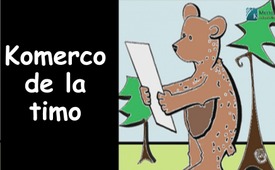 Komerco de la timo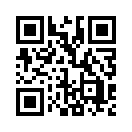 Kiel timo povas influi nian farton ? Spektu ĉi tiun etan bildrakonton pri bestoj, kiu ilustras la temon amuze kaj pensige ...Regas granda ekscito en la arbaro, murmurego rondiras : La urso havas liston de la mortontoj.
« Pardonu, ĉu mia nomo troviĝas en tiu listo?»
« Jes, jen via nomo. »
La cervo ekpleniĝas je timo kaj teroro, kaj post du tagoj oni trovas lin – mortinta.  Paniko disetendiĝas inter la bestoj de la arbaro.
« Ĉu ankaù mi en la listo ? »
« Jes estas ankaŭ via nomo ĉi tie. »
Por la apro, estas kvazaŭ ponardaĵo en la koron. Post du tagoj, li estas mortinta. La bestoj de la arbaro estas senesperaj.
Nur senzorga kunikleto aŭdacas iri al la urso.
« Ĉu ankaŭ mi kuŝas en via listo ? »
« Jes, ankaŭ vi ! »
« Nu, ĉu vi povus forstreki min el la listo ? »
« Jes ja, tute certe ! Ne estas problemo. »de jsFontoj:http://www.anti-zensur.info/azkmediacenter.php?mediacenter=conference&topic=10&id=155Ankaŭ tio povus interesi vin:#Kronaviruso - www.kla.tv/KronavirusoKla.TV – Novaĵoj alternativaj ... liberaj – sendependaj – necenzuritaj ...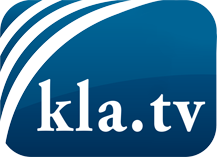 Tio kion la amaskomunikiloj devus ne kaŝi ...Tio pri kio oni aŭdas malmulte, de la popolo por la popolo...Regulaj informoj ĉe www.kla.tv/eoIndas resti ĉe ni!Senpaga abono al nia retpoŝta informilo ĉi tie: www.kla.tv/abo-enSekureca Avizo:Kontraŭaj voĉoj bedaŭrinde estas pli kaj pli cenzuritaj kaj subpremitaj. Tiom longe kiom ni ne orientiĝas laŭ la interesoj kaj ideologioj de la gazetara sistemo, ni ĉiam sciu, ke troviĝos pretekstoj por bloki aŭ forigi Kla.TV.Do enretiĝu ekstere de interreto hodiaŭ! Klaku ĉi tie: www.kla.tv/vernetzung&lang=eoLicenco:    Licence Creative Commons kun atribuo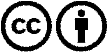 Oni rajtas distribui kaj uzi nian materialon kun atribuo! Tamen la materialo ne povas esti uzata ekster kunteksto. Sed por institucioj financitaj per la aŭdvida imposto, ĉi tio estas permesita nur kun nia interkonsento. Malobservoj povas kaŭzi procesigon.